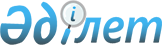 Лебяжі ауданы әкімдігінің 2015 жылғы 6 мамырдағы "Лебяжі ауданында 2015 жылға арналған мектепке дейінгі тәрбие мен оқытуға мемлекеттік білім беру тапсырысын, жан басына шаққандағы қаржыландыру және ата-ананың ақы төлеу мөлшерін бекіту туралы" № 99/5 қаулысына өзгеріс енгізу туралы
					
			Күшін жойған
			
			
		
					Павлодар облысы Лебяжі аудандық әкімдігінің 2015 жылғы 1 қазандағы № 232/10 қаулысы. Павлодар облысының Әділет департаментінде 2015 жылғы 22 қазанда № 4767 болып тіркелді. Күші жойылды - қолданылу мерзімінің өтуіне байланысты (Павлодар облысы Лебяжі ауданы әкімі аппарат басшысының 2016 жылғы 06 қаңтардағы N 31/1-36/4 хатымен)      Ескерту. Күші жойылды - қолданылу мерзімінің өтуіне байланысты (Павлодар облысы Лебяжі ауданы әкімі аппарат басшысының 06.01.2016 N 31/1-36/4 хатымен).

      Қазақстан Республикасының 2001 жылғы 23 қаңтардағы "Қазақстан Республикасындағы жергілікті мемлекеттік басқару және өзін-өзі басқару туралы" Заңының 31-бабы 2-тармағына, Қазақстан Республикасының 2007 жылғы 27 шілдедегі "Білім туралы" Заңының 6-бабы 4-тармағының 8-1) тармақшасына сәйкес Лебяжі ауданы әкімдігі ҚАУЛЫ ЕТЕДІ:

      1. Лебяжі ауданы әкімдігінің 2015 жылғы 6 мамырдағы "Лебяжі ауданында 2015 жылға арналған мектепке дейінгі тәрбие мен оқытуға мемлекеттік білім беру тапсырысын, жан басына шаққандағы қаржыландыру және ата-ананың ақы төлеу мөлшерін бекіту туралы" № 99/5 қаулысына (Нормативтік құқықтық актілерді мемлекеттік тіркеу тізілімінде № 4479 болып тіркелген, 2015 жылғы 30 мамырдағы "Аққу үні - Вести Акку" аудандық газетінде жарияланған) келесі өзгеріс енгізілсін:

      көрсетілген қаулының қосымшасы осы қаулының қосымшасына сәйкес жаңа редакцияда жазылсын.

      2. Осы қаулының орындауын бақылау аудан әкімінің әлеуметтік мәселелер жөніндегі орынбасарына жүктелсін.

      3. Осы қаулы алғаш ресми жарияланған күннен кейін күнтізбелік он күн өткен соң қолданысқа енгізіледі.

 Лебяжі ауданында 2015 жылға арналған мектепке дейінгі тәрбие
мен оқытуға мемлекеттік білім беру тапсырысын, жан басына
шаққандағы қаржыландыру және ата-ананың ақы төлеу мөлшері
					© 2012. Қазақстан Республикасы Әділет министрлігінің «Қазақстан Республикасының Заңнама және құқықтық ақпарат институты» ШЖҚ РМК
				
      Аудан әкімі

С. Жанғазинов
Лебяжі ауданы әкімдігінің
2015 жылғы "1" қазандағы
№ 232/10 қаулысына
қосымшаР/с №

Мектепке дейінгі тәрбие мен оқыту мекемелерінің атаулары

Мектепке дейінгі тәрбие мен оқыту ұйымдарындағы тәрбиеленушілердің саны

Бір тәрбиеленушіге айына жұмсалатын шығындардың орташа құны (теңге)

Мемлекеттік қаржыландырудың айлық өлшемі, теңге 

Ата-аналардың айлық төлем ақысы, теңге

1

2

3

4

5

6

1.

Лебяжі ауданы әкімдігінің, Лебяжі ауданының Лебяжі ауылдық округі әкімі аппаратының "Балдәурен" сәби балабақшасы" мемлекеттік қазыналық коммуналдық кәсіпорны

75

(60-жергілікті бюджет)

(15-республикалық бюджет)

5250

32780

1 жастан 3 жасқа дейін - 5250

2.

Лебяжі ауданы әкімдігінің, Лебяжі ауданының Лебяжі ауылдық округі әкімі аппаратының "Айналайын" балабақшасы" мемлекеттік қазыналық коммуналдық кәсіпорны

100

(жергілікті бюджет)

5500

32458

3 жастан 5 жасқа дейін - 5500

3.

Лебяжі ауданы әкімдігінің, Лебяжі ауданының Малыбай ауылдық округі әкімі аппаратының "Гүлдәурен" балабақшасы" мемлекеттік қазыналық коммуналдық кәсіпорны

25

(республикалық бюджет)

4494

35053

3 жастан 5 жасқа дейін - 4500

4.

Лебяжі ауданы әкімдігінің, Лебяжі ауданының Малыбай ауылдық округі әкімі аппаратының Қазы ауылының "Жауқазын" балабақшасы" мемлекеттік қазыналық коммуналдық кәсіпорны

50

(республикалық бюджет)

4494

24026

3 жастан 5 жасқа дейін - 4500

5.

Лебяжі ауданы әкімдігінің, Лебяжі ауданының Қызыләскер ауылдық округі әкімі аппаратының "Айгөлек" балабақшасы" мемлекеттік қазыналық коммуналдық кәсіпорны

50

(республикалық бюджет)

5000

20355

3 жастан 5 жасқа дейін - 5000

6.

Лебяжі ауданы әкімдігінің, Лебяжі ауданының Жамбыл ауылдық округі әкімі аппаратының "Күншуақ" балабақшасы" мемлекеттік қазыналық коммуналдық кәсіпорны

25

(жергілікті бюджет)

5000

36976

3 жастан 5 жасқа дейін - 5000

7.

Лебяжі ауданы әкімдігінің, Лебяжі ауданының Шарбақты ауылдық округі әкімі аппаратының "Қызғалдақ" балалар бақшасы" мемлекеттік қазыналық коммуналдық кәсіпорны

80

(25-жергілікті бюджет)

(55-республикалық бюджет)

5000

36976

3 жастан 5 жасқа дейін - 5000

8.

Лебяжі ауданы әкімдігінің, Лебяжі ауданының Ямышев ауылдық округі әкімі аппаратының "Болашақ" Балалар бақшасы" мемлекеттік қазыналық коммуналдық кәсіпорны

50

(25-республикалық бюджет)

(25-жергілікті бюджет)

5000

20846

3 жастан 5 жасқа дейін - 5000

9.

Лебяжі ауданы әкімдігінің, Лебяжі ауданының Ямышев ауылдық округі әкімі аппаратының, Тлектес ауылының "Еркетай" балабақшасы" мемлекеттік қазыналық коммуналдық кәсіпорны

25

(республикалық бюджет)

5000

34436

3 жастан 5 жасқа дейін - 5000

10.

"Жаңатаң негізгі білім беретін мектебі" (шағын орталық) мемлекеттік мекемесі

11

(жергілікті бюджет)

4000

44000

3 жастан 5 жасқа дейін - 4000

11.

"Бескарағай жалпы орта білім беретін мектеп" (шағын орталық) мемлекеттік мекемесі

11

(жергілікті бюджет)

3500

38500

3 жастан 5 жасқа дейін - 3500

12.

"А. Баймолдин атындағы жалпы орта білім беретін мектеп" (шағын орталық) мемлекеттік мекемесі

20

(жергілікті бюджет)

4000

80000

3 жастан 5 жасқа дейін - 4000

13.

"Майкарағай жалпы орта білім беретін мектеп" (шағын орталық) мемлекеттік мекемесі

14

(жергілікті бюджет)

3500

49000

3 жастан 5 жасқа дейін - 3500

14.

 "С.Сатыбалдин атындағы жалпы орта білім беретін мектеп" (шағын орталық) мемлекеттік мекемесі

10

(жергілікті бюджет)

4000

40000

3 жастан 5 жасқа дейін - 4000

15.

"Тақыр негізгі білім беретін мектебі" (шағын орталық) мемлекеттік мекемесі 

15

(жергілікті бюджет)

3500

52500

3 жастан 5 жасқа дейін - 3500

16.

"Шақа жалпы орта білім беретін мектеп" (шағын орталық) мемлекеттік мекемесі

15

(жергілікті бюджет)

3000

45000

3 жастан 5 жасқа дейін - 3000

17.

"Б. Уахатов атындағы жалпы орта білім беретін мектеп" (шағын орталық) мемлекеттік мекемесі

20

(жергілікті бюджет)

4000

80000

3 жастан 5 жасқа дейін - 4000

18.

"Амангелді негізгі білім беретін мектебі" (шағын орталық) мемлекеттік мекемесі

12

(республикалық бюджет)

4000

48000

3 жастан 5 жасқа дейін - 4000

19.

"Жабағлы негізгі білім беретін мектебі" (шағын орталық) мемлекеттік мекемесі

12

(республикалық бюджет)

4000

48000

3 жастан 5 жасқа дейін - 4000

20.

"Ленин негізгі білім беретін мектебі" (шағын орталық) мемлекеттік мекемесі

15

( республикалық бюджет)

4000

60000

3 жастан 5 жасқа дейін-4000

21.

"Абай атындағы жалпы орта білім беретін мектеп" (шағын орталық)

9

( республикалық бюджет)

4400

39600

3 жастан 5 жасқа дейін - 4000

22.

"Қазантай негізгі білім беретін мектебі" (шағын орталық)

12

( республикалық бюджет)

3640

43680

3 жастан 5 жасқа дейін - 3640

23.

"Зор-Октябрь негізгі білім беретін мектебі" (шағын орталық)

15

(республикалық бюджет)

3000

45000

3 жастан 5 жасқа дейін - 3000

24.

"Шәмші бастауыш мектебі" (шағын орталық) мемлекеттік мекемесі

9

(республикалық бюджет)

4400

39600

3 жастан 5 жасқа дейін - 4400

